Utvecklingsplan för skolans säkerhetskultur                                   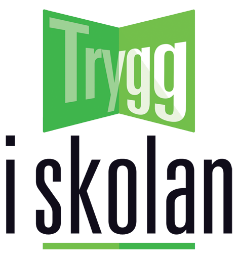 Datum:Utvecklingsplanen är uppgjord av: Utvecklingsplanen ska uppdateras nästa gång: Skolans namnLäsårSkolans särdrag i säkerhetsarbeteVåra styrkorI. Dimensioner av säkerhetskulturÅtgärder för att utveckla skolans säkerhetskulturUppföljning: datum, ansvarig personROLLER OCH ANSVARROLLER OCH ANSVARROLLER OCH ANSVARHur fördelar sig ansvaret mellan rektor och säkerhetsansvarig? Hur fördelar sig lärarnas roller och ansvar? Hur fördelar sig elevernas och föräldrarnas roller och ansvar?Finns det tillräckligt med social gemenskap?RESURSER FÖR SÄKERHETSARBETETRESURSER FÖR SÄKERHETSARBETETRESURSER FÖR SÄKERHETSARBETETTidsresurs, personalresurs och andra resurserSÄKERHETSKUNNANDE OCH PRAKTISKA ÖVNINGARSÄKERHETSKUNNANDE OCH PRAKTISKA ÖVNINGARSÄKERHETSKUNNANDE OCH PRAKTISKA ÖVNINGARVilken typ av säkerhetskunnande personalen behöver?  Vilken typ av säkerhetskunskap behöver rektorn, lärarna och eleverna i skolan?SAMARBETE MED UTOMSTÅENDE AKTÖRERSAMARBETE MED UTOMSTÅENDE AKTÖRERSAMARBETE MED UTOMSTÅENDE AKTÖRERNuvarande samarbete, ytterliga behov och utvecklingsbehov?BEDÖMNING AV FAROR OCH FÖRSTÅELSE FÖR RISKERBEDÖMNING AV FAROR OCH FÖRSTÅELSE FÖR RISKERBEDÖMNING AV FAROR OCH FÖRSTÅELSE FÖR RISKERBehov av bedömning av faror och förståelse för riskerGRANSKNINGAR OCH EGEN KONTROLL AV SÄKERHETENGRANSKNINGAR OCH EGEN KONTROLL AV SÄKERHETENGRANSKNINGAR OCH EGEN KONTROLL AV SÄKERHETENVilka säkerhetskontroller görs i skolan?Hur ofta?Ytterliga behov?PLANER OCH SÄKERHETSFÖRESKRIFTERPLANER OCH SÄKERHETSFÖRESKRIFTERPLANER OCH SÄKERHETSFÖRESKRIFTERBehov av uppdatering av planer och säkerhetsföreskrifter?SÄKERHETSKOMMUNIKATIONSÄKERHETSKOMMUNIKATIONSÄKERHETSKOMMUNIKATIONKommunikationens tillräcklighet, metoder, skrivna modeller, anvisningar för kriskommunikationSÄKERHETSINCIDENTER: Nära ögat -händelser, olyckor, olyckshändelser (brand, naturkatastrofer), våld, mobbning och trakasserierSÄKERHETSINCIDENTER: Nära ögat -händelser, olyckor, olyckshändelser (brand, naturkatastrofer), våld, mobbning och trakasserierSÄKERHETSINCIDENTER: Nära ögat -händelser, olyckor, olyckshändelser (brand, naturkatastrofer), våld, mobbning och trakasserierVilka saker behöver utvecklas i identifiering och rapportering av säkerhetsincidenter?Finns det behov av att grundligare utreda orsakerna till oönskat beteende eller att utveckla åtgärderna efter en säkerhetsincident?EFTERVÅRD OCH RESILIENSEFTERVÅRD OCH RESILIENSEFTERVÅRD OCH RESILIENSFinns det behov av att uppdatera åtgärderna efter en kris?II. Skolans målsättning efter ett årII. Skolans målsättning efter ett årII. Skolans målsättning efter ett årIII. AnnatIII. AnnatIII. Annat